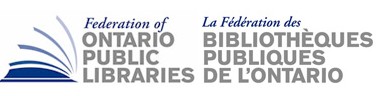 Federation of Ontario Public LibrariesMeeting of the Board of Directors DOC1Friday, March 22, 201910:00 am – 2:00 pm Toronto reference LibraryFounders’ Room (main floor)789 Yonge street, torontoTeleconference InstructionsToll-free dial in number (US and Canada)1-855-220-7738International or local dial in number:1-647-788-4206Conference code:1508401#AGENDA									      	TIME (Min.)Call to Order, Roll Call		  2Regrets		  2Declarations of Conflict of Interest		  1Approval of Agenda *DOC1		  2Board Receipt of Minutes of AGM – Jan. 31, 2019 *DOC2	Stephen Abram	  2Receipt of New BylawsApproval of Post AGM Board Meeting Jan. 31, 2019 *DOC2a	                Julia Merritt        5Approval of Chair’s Comments/Report - verbal	Julia Merritt	10Treasurer’s Update *DOC3	Wayne Greco	  5Approval of Executive Director’s Report *DOC4	Stephen Abram	102019 Board Nominations Planning *DOC5	Julia Merritt	15FOPL Board Commitment to First Nations Call to Action*DOC6	 Feather Maracle	10CFLA Items	Stephen Abram  10CFLA Strategic Plan *DOC7CFLA Federal Election advocacy *DOC8Counsel Public Affairs’ Update & Recommendations (verbal)   	    Stephen Abram           30April 11 provincial budgetPost-budgetRegional Consultations and ReportLibrary Day at Queen’s ParkArt In Your Wallet Book Project	Stephen Abram	20Bookvertising Juniper Park\TBWA https://www.juniperparktbwa.com Abram	         10Working Groups 	Stephen Abram	25CELUPL Indigenous Library Partnerships Working GroupMarketing and Communications Advisory Working GroupGovernment Relations Working GroupLibrary Provincial People Capacity Working GroupMarketing Plan Project – Open Media Desk Update *DOC9	Brendan Howley	25OTF Application	                                                                           Stephen Abram            5Executive Director Contract Review *DOC10	Stephen Abram	 10Other Business2019 FOPL Board Meeting Schedule Fri. Mar. 22, 2019 10 am - 2 pmFri. June 7, 2019 10 am - 2 pmFri. Sept. 20, 2019 10 am - 2 pmFri. Nov. 22, 2019 10 am - 2 pmWed. Jan. 15, 2020 noon, Board Teleconference on Audit and final budgetThu. OLA Super Conference Annual General Meeting Jan. 30, 2020 4-5 pmThu. OLA Super Conference Short Board Meeting Jan. 30, 2020 5 pmMinistry of TCS Public Library Awards Gala Jan. 30, 2020 6-9 pmSat. OLA Super Conference Trustee Boot Camp Feb. 1, 2020 9-4 pmAs usual all meetings are planned for Toronto Reference Library at Yonge & Bloor.  There will be the teleconference option too.Adjournment   * denotes attachments